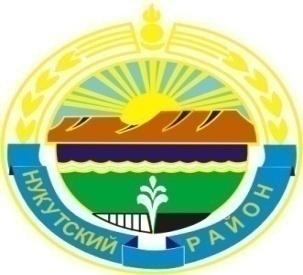 МУНИЦИПАЛЬНОЕ  ОБРАЗОВАНИЕ «НУКУТСКИЙ  РАЙОН»АДМИНИСТРАЦИЯМУНИЦИПАЛЬНОГО ОБРАЗОВАНИЯ «НУКУТСКИЙ РАЙОН»ПОСТАНОВЛЕНИЕот  26 мая 2015 года		                      № 254      		                 п. НовонукутскийО внесении изменений в учредительные документыМуниципального бюджетного образовательного учреждения дополнительного образования детей Нукутская конно-спортивная школа В целях приведения в соответствие с Федеральным законом от 29.12.2012 года № 273-ФЗ «Об образовании в Российской Федерации», письмом Министерства образования и науки Российской Федерации от 10.06.2013 года № ДЛ-151/17 «О наименовании образовательных учреждений», руководствуясь Федеральным законом от 06.10.2003 г. № 131-ФЗ «Об общих принципах организации местного самоуправления в Российской Федерации», ст.35 Устава муниципального образования «Нукутский район», АдминистрацияПОСТАНОВЛЯЕТ:Переименовать Муниципальное бюджетное образовательное учреждение дополнительного образования детей Нукутская конно-спортивная школа в Муниципальное бюджетное учреждение дополнительного образования Нукутская конно-спортивная школа (далее – Учреждение).Директору Учреждения Желаеву Фёдору Анатольевичу внести изменения в учредительные документы и зарегистрировать в регистрирующем органе.Опубликовать настоящее постановление в газете «Свет Октября», на официальных сайтах муниципального образования «Нукутский район», Управления образования администрации МО «Нукутский район» и Учреждения.Контроль за исполнением настоящего постановления возложить на начальника Управления образования администрации МО «Нукутский район» Шаракшинову Е.С.Мэр                                                                                С.Г. ГомбоевПеречень организаций,  должностных  лиц,  которым надлежит разослать постановление:- Управление образования администрации МО «Нукутский район» - 1 экз.;- МБУ ДО Нукутская КСШ -2 экз.Подготовил:Юрисконсульт Управления образования администрации МО «Нукутский район»_______________(подпись)Е.А. МонхороеваСогласовано:Начальник Управления образования администрации МО «Нукутский район»_______________(подпись)Е.С. ШаракшиноваГлавный специалист-юрист юридического отдела КУМИ МО «Нукутский район»_______________(подпись)Е.В. Андреева